Попълва се от Патентното ведомство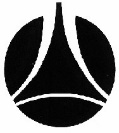 ПАТЕНТНО ВЕДОМСТВОНА РЕПУБЛИКА БЪЛГАРИЯПопълва се от Патентното ведомствоБул. "Д-р Г.М. Димитров" № 52, вх. БСофия 1040Тел.: +359 2 9701 321,  Факс: +359 2 87 35 258БНБ-ЦУ в лева IBAN BG90 BNBG 9661 3100 1709 01BIC BNBGBGSDБул. "Д-р Г.М. Димитров" № 52, вх. БСофия 1040Тел.: +359 2 9701 321,  Факс: +359 2 87 35 258БНБ-ЦУ в лева IBAN BG90 BNBG 9661 3100 1709 01BIC BNBGBGSDЗАЯВЛЕНИЕ ЗА ИЗДАВАНЕ НА СЕРТИФИКАТ ЗА ДОПЪЛНИТЕЛНА ЗАКРИЛА СЪГЛАСНО    Регламент (ЕО) № 469/2009                      Регламент (ЕО) № 1610/96   ЛЕКАРСТВЕН ПРОДУКТ                                                СРЕДСТВО ЗА РАСТИТЕЛНА ЗАЩИТАЗАЯВЛЕНИЕ ЗА ИЗДАВАНЕ НА СЕРТИФИКАТ ЗА ДОПЪЛНИТЕЛНА ЗАКРИЛА СЪГЛАСНО    Регламент (ЕО) № 469/2009                      Регламент (ЕО) № 1610/96   ЛЕКАРСТВЕН ПРОДУКТ                                                СРЕДСТВО ЗА РАСТИТЕЛНА ЗАЩИТАЗАЯВЛЕНИЕ ЗА ИЗДАВАНЕ НА СЕРТИФИКАТ ЗА ДОПЪЛНИТЕЛНА ЗАКРИЛА СЪГЛАСНО    Регламент (ЕО) № 469/2009                      Регламент (ЕО) № 1610/96   ЛЕКАРСТВЕН ПРОДУКТ                                                СРЕДСТВО ЗА РАСТИТЕЛНА ЗАЩИТАЗАЯВЛЕНИЕ ЗА ИЗДАВАНЕ НА СЕРТИФИКАТ ЗА ДОПЪЛНИТЕЛНА ЗАКРИЛА СЪГЛАСНО    Регламент (ЕО) № 469/2009                      Регламент (ЕО) № 1610/96   ЛЕКАРСТВЕН ПРОДУКТ                                                СРЕДСТВО ЗА РАСТИТЕЛНА ЗАЩИТА1. Наименование на продукта, за който се иска закрила: Български език       Английски             1. Наименование на продукта, за който се иска закрила: Български език       Английски             1. Наименование на продукта, за който се иска закрила: Български език       Английски             1. Наименование на продукта, за който се иска закрила: Български език       Английски             2. Заявител / Заявители:  2. Заявител / Заявители:  2. Заявител / Заявители:  2. Заявител / Заявители:  Име, презиме  и фамилия или наименование и вид на ЮЛ:      ЕИК/БУЛСТАТ:      Адрес, пощ.код:      Трите имена на представляващия/те ЮЛ Име, презиме  и фамилия или наименование и вид на ЮЛ:      ЕИК/БУЛСТАТ:      Адрес, пощ.код:      Трите имена на представляващия/те ЮЛ Държава:      (по гражданство/ постоянен адрес/седалище)Код на страната:        Телефон:       е - поща:       Държава:      (по гражданство/ постоянен адрес/седалище)Код на страната:        Телефон:       е - поща:         Останалите заявители, ако има такива, са посочени на допълнителни листа        броя.  Останалите заявители, ако има такива, са посочени на допълнителни листа        броя.  Останалите заявители, ако има такива, са посочени на допълнителни листа        броя.  Останалите заявители, ако има такива, са посочени на допълнителни листа        броя.3. Пълномощник Представител по индустриална собственост                                                            рег. №        Съдружие на представители по индустриална собственост                                   рег. №        Дружество на представители по индустриална собственост                                   рег. №       Адвокат   Съдружие на адвокати      Дружество на адвокати    Лице, предоставящо услуги еднократно или временно в РБ3. Пълномощник Представител по индустриална собственост                                                            рег. №        Съдружие на представители по индустриална собственост                                   рег. №        Дружество на представители по индустриална собственост                                   рег. №       Адвокат   Съдружие на адвокати      Дружество на адвокати    Лице, предоставящо услуги еднократно или временно в РБ3. Пълномощник Представител по индустриална собственост                                                            рег. №        Съдружие на представители по индустриална собственост                                   рег. №        Дружество на представители по индустриална собственост                                   рег. №       Адвокат   Съдружие на адвокати      Дружество на адвокати    Лице, предоставящо услуги еднократно или временно в РБ3. Пълномощник Представител по индустриална собственост                                                            рег. №        Съдружие на представители по индустриална собственост                                   рег. №        Дружество на представители по индустриална собственост                                   рег. №       Адвокат   Съдружие на адвокати      Дружество на адвокати    Лице, предоставящо услуги еднократно или временно в РБИме, презиме, фамилия на лицето или наименование на съдружието/дружествотоЕИК/БУЛСТАТ (само за  съдружие/дружество):      Име, презиме, фамилия и длъжност на законния представител на съдружието/дружеството (само за  съдружие/дружество):      Адрес (град, улица, номер, пощ. код):      Име, презиме, фамилия на лицето или наименование на съдружието/дружествотоЕИК/БУЛСТАТ (само за  съдружие/дружество):      Име, презиме, фамилия и длъжност на законния представител на съдружието/дружеството (само за  съдружие/дружество):      Адрес (град, улица, номер, пощ. код):      Име, презиме, фамилия на лицето или наименование на съдружието/дружествотоЕИК/БУЛСТАТ (само за  съдружие/дружество):      Име, презиме, фамилия и длъжност на законния представител на съдружието/дружеството (само за  съдружие/дружество):      Адрес (град, улица, номер, пощ. код):      Държава:      (по постоянен адрес/седалище)Код на страната:           Телефон:      е - поща:      4.   Адрес за водене на кореспонденция в Република България (град, улица, номер, пощ. код): 4.   Адрес за водене на кореспонденция в Република България (град, улица, номер, пощ. код): 4.   Адрес за водене на кореспонденция в Република България (град, улица, номер, пощ. код): Телефон:         е - поща:            5. Данни за основния патент – български / европейски с действие в България.Наименование:      Номер на патента:                         Дата на изтичане срока на действие на патента      ден/месец/година5. Данни за основния патент – български / европейски с действие в България.Наименование:      Номер на патента:                         Дата на изтичане срока на действие на патента      ден/месец/година5. Данни за основния патент – български / европейски с действие в България.Наименование:      Номер на патента:                         Дата на изтичане срока на действие на патента      ден/месец/година5. Данни за основния патент – български / европейски с действие в България.Наименование:      Номер на патента:                         Дата на изтичане срока на действие на патента      ден/месец/година5A. В случай, че патентът е издаден след разрешението за пускане на пазара: Дата на издаване на патента:                                                     ден/месец/година5A. В случай, че патентът е издаден след разрешението за пускане на пазара: Дата на издаване на патента:                                                     ден/месец/година5A. В случай, че патентът е издаден след разрешението за пускане на пазара: Дата на издаване на патента:                                                     ден/месец/година5A. В случай, че патентът е издаден след разрешението за пускане на пазара: Дата на издаване на патента:                                                     ден/месец/година6. Данни за първото разрешение за пускане на продукта на пазара в Република България Номер:       Дата :                    ден/месец/година6. Данни за първото разрешение за пускане на продукта на пазара в Република България Номер:       Дата :                    ден/месец/година6. Данни за първото разрешение за пускане на продукта на пазара в Република България Номер:       Дата :                    ден/месец/година6. Данни за първото разрешение за пускане на продукта на пазара в Република България Номер:       Дата :                    ден/месец/година7. Данни за първото разрешение, когато разрешението за продукта не е първо разрешение за пускане на пазара в Общността Номер:        Дата:                         ден/месец/година7. Данни за първото разрешение, когато разрешението за продукта не е първо разрешение за пускане на пазара в Общността Номер:        Дата:                         ден/месец/година7. Данни за първото разрешение, когато разрешението за продукта не е първо разрешение за пускане на пазара в Общността Номер:        Дата:                         ден/месец/година7. Данни за първото разрешение, когато разрешението за продукта не е първо разрешение за пускане на пазара в Общността Номер:        Дата:                         ден/месец/година8.  Заявление за удължаване на срока на действие на сертификат за допълнителна закрила (само за лекарствени препарати)8.  Заявление за удължаване на срока на действие на сертификат за допълнителна закрила (само за лекарствени препарати)8.  Заявление за удължаване на срока на действие на сертификат за допълнителна закрила (само за лекарствени препарати)8.  Заявление за удължаване на срока на действие на сертификат за допълнителна закрила (само за лекарствени препарати)8А.  Заявлението не се отнася до лекарствен препарат, който е определен като лекарствен препарат за редки заболявания.8А.  Заявлението не се отнася до лекарствен препарат, който е определен като лекарствен препарат за редки заболявания.8А.  Заявлението не се отнася до лекарствен препарат, който е определен като лекарствен препарат за редки заболявания.8А.  Заявлението не се отнася до лекарствен препарат, който е определен като лекарствен препарат за редки заболявания.9. Опис на документите към заявката:  9. Опис на документите към заявката:  9. Опис на документите към заявката:  9. Опис на документите към заявката:   Копие от разрешението в България по т. 6 Копие от разрешението по т. 7 Копие на съобщението за публикуване на разрешението по т. 7 Информация, показваща, че продуктът е защитен от основния патент (номер на претенция/и и значения на заместители в обща формула, № на страница и др.) Други (да се опишат):        Допълнителни листове за заявителите        бр.   Пълномощно Документ за платени такси съгласно Тарифата за таксите, които се събират от Патентното ведомство             Други (да се опишат):          Допълнителни листове за заявителите        бр.   Пълномощно Документ за платени такси съгласно Тарифата за таксите, които се събират от Патентното ведомство             Други (да се опишат):          Допълнителни листове за заявителите        бр.   Пълномощно Документ за платени такси съгласно Тарифата за таксите, които се събират от Патентното ведомство             Други (да се опишат):         Заявявам искането си за издаване на сертификат за допълнителна закрила     Подпис/и:		(име, длъжност)Подписва се от всички заявители или от пълномощник, като в близост до подписа се посочват трите имена и длъжността, когато заявителят е юридическо лице. Когато заявителят е едноличен търговец или юридическо лице, заявката се подписва от лицето, което го представлява по закон.Когато заявката се подава чрез пълномощник, той носи отговорност за достоверността на всички преводи.Заявявам искането си за издаване на сертификат за допълнителна закрила     Подпис/и:		(име, длъжност)Подписва се от всички заявители или от пълномощник, като в близост до подписа се посочват трите имена и длъжността, когато заявителят е юридическо лице. Когато заявителят е едноличен търговец или юридическо лице, заявката се подписва от лицето, което го представлява по закон.Когато заявката се подава чрез пълномощник, той носи отговорност за достоверността на всички преводи.Заявявам искането си за издаване на сертификат за допълнителна закрила     Подпис/и:		(име, длъжност)Подписва се от всички заявители или от пълномощник, като в близост до подписа се посочват трите имена и длъжността, когато заявителят е юридическо лице. Когато заявителят е едноличен търговец или юридическо лице, заявката се подписва от лицето, което го представлява по закон.Когато заявката се подава чрез пълномощник, той носи отговорност за достоверността на всички преводи.Заявявам искането си за издаване на сертификат за допълнителна закрила     Подпис/и:		(име, длъжност)Подписва се от всички заявители или от пълномощник, като в близост до подписа се посочват трите имена и длъжността, когато заявителят е юридическо лице. Когато заявителят е едноличен търговец или юридическо лице, заявката се подписва от лицето, което го представлява по закон.Когато заявката се подава чрез пълномощник, той носи отговорност за достоверността на всички преводи.Допълнителен лист №           за       заявители:Допълнителен лист №           за       заявители:Данни за заявителя:Име, презиме, фамилия или наименование и вид на ЮЛ: ЕИК/БУЛСТАТ:     адрес, пощ. код:      Телефон:       е – поща:        Държава:                           Код на страната:      Трите имена на представляващия/те ЮЛ  Заявителят е и изобретателДанни за заявителя:Име, презиме, фамилия или наименование и вид на ЮЛ: ЕИК/БУЛСТАТ:     адрес, пощ. код:      Телефон:       е – поща:        Държава:                             Код на страната:      Трите имена на представляващия/те ЮЛ  Заявителят е и изобретателДанни за заявителя:Име, презиме, фамилия или наименование и вид на ЮЛ: ЕИК/БУЛСТАТ:     адрес, пощ. код:      Телефон:       е – поща:        Държава:                           Код на страната:      Трите имена на представляващия/те ЮЛ  Заявителят е и изобретателДанни за заявителя:Име, презиме, фамилия или наименование и вид на ЮЛ: ЕИК/БУЛСТАТ:     адрес, пощ. код:      Телефон:       е – поща:        Държава:                                 Код на страната:      Трите имена на представляващия/те ЮЛ  Заявителят е и изобретател